Publicado en Sevilla el 05/02/2024 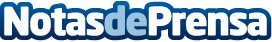 Navantia Ferrol da inicio al proceso de construcción de la segunda fragata F-110Talleres Lumbreras se hace eco de la información lanzada por El Español sobre la nueva construcción de la segunda fragata F-110Datos de contacto:Talleres LumbrerasTalleres Lumbreras954930264Nota de prensa publicada en: https://www.notasdeprensa.es/navantia-ferrol-da-inicio-al-proceso-de Categorias: Nacional Nautica Otras Industrias Construcción y Materiales http://www.notasdeprensa.es